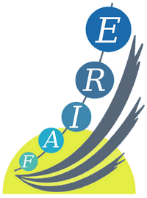 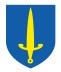 Mialet le, 25/04/2022Bonjour,Vous habitez Mialet ou les communes aux alentours, vous êtes à la recherche d’un emploi, ou bien vous avez un projet professionnel qui vous motive, ou alors vous connaissez quelqu’un dans cette situation.Votre commune a adhéré à un projet novateur et fédérateur, dont l’objectif est de créer des emplois autour de 2 axes principaux, le développement durable et l’urgence écologique (recycler, réparer, réutiliser, réhabiliter, transformer, etc.) ainsi que les services sur le territoire (aux personnes, aux entreprises et aux communes).A ce jour plusieurs pistes ont déjà émergées et toute nouvelle proposition de votre part serait la bienvenue !N’hésitez plus et prenez contact avec Christophepar mail : ebestjean@gmail.comou par téléphone au : 06 89 84 15 44Rencontrez-le afin d’échanger autour de vos idées et de vos envies.Cordialement,	La Commune de Mialet et l’Equipe Projet